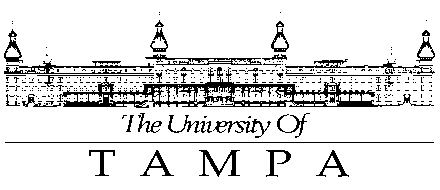 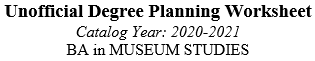 This worksheet is designed to help you plan and track your progress toward your degree.  It lists all the graduation requirements.  For full course descriptions, please refer to the current undergraduate Catalog.Course Taken or Transferred InSemester Taken or Course RemainingUNIVERSITY GRADUATION REQUIREMENTSUNIVERSITY GRADUATION REQUIREMENTSUNIVERSITY GRADUATION REQUIREMENTSStudents must earn 124 hours to be eligible for graduation.Students must maintain an overall GPA of a 2.0 to be eligible for graduation.Students must complete 31 of the last 35 hours in residency at UT.Students must earn 124 hours to be eligible for graduation.Students must maintain an overall GPA of a 2.0 to be eligible for graduation.Students must complete 31 of the last 35 hours in residency at UT.Students must earn 124 hours to be eligible for graduation.Students must maintain an overall GPA of a 2.0 to be eligible for graduation.Students must complete 31 of the last 35 hours in residency at UT.BACCALAUREATE EXPERIENCE REQUIREMENTSCourses used for Baccalaureate Experience may not be used in the major (unless otherwise stated in the catalog).BACCALAUREATE EXPERIENCE REQUIREMENTSCourses used for Baccalaureate Experience may not be used in the major (unless otherwise stated in the catalog).BACCALAUREATE EXPERIENCE REQUIREMENTSCourses used for Baccalaureate Experience may not be used in the major (unless otherwise stated in the catalog).Two-Year Learning CommunityTwo-Year Learning CommunityTwo-Year Learning CommunityBAC 100 (0cr) – Digital SkillsBAC/HON 101/102 (2cr) – First-Year Seminar (two semester sequence)BAC 103 (1cr) – Transfer Student Seminar (one semester course) - OptionalBAC 104 (1cr) – Veteran Student Seminar (one semester course)AWR 101 (4cr) – Writing and InquiryDomestic Students may be required to take AWR 100 based on English Placement. International Students may be required to take AWR 110 before AWR 101 or AWR 111 in conjunction with AWR 101 based on English Placement. AWR 201 (4cr) – Writing and Research Recommended to take in the second yearMathematics (4cr) – MAT 155 or HigherNatural Science – NS (6 Credits)Must be lecture course, not a lab.Natural Science – NS (6 Credits)Must be lecture course, not a lab.Natural Science – NS (6 Credits)Must be lecture course, not a lab.Biological Science (3cr)Chemical or Physical Science (3cr) Humanities – HFA (11 Credits)Humanities – HFA (11 Credits)Humanities – HFA (11 Credits)Must have at least two different disciplines represented. May only apply up to 4 credits of Studio/Performance courses. Courses to fulfill this requirement may be found in the following disciplines: animation, dance, English/literature, film, foreign languages, linguistics, music, new media, philosophy, religion, speech and theatre, plus those art, communication, writing and women’s and gender studies courses so designated in the Course Descriptions section of the catalog.Must have at least two different disciplines represented. May only apply up to 4 credits of Studio/Performance courses. Courses to fulfill this requirement may be found in the following disciplines: animation, dance, English/literature, film, foreign languages, linguistics, music, new media, philosophy, religion, speech and theatre, plus those art, communication, writing and women’s and gender studies courses so designated in the Course Descriptions section of the catalog.Must have at least two different disciplines represented. May only apply up to 4 credits of Studio/Performance courses. Courses to fulfill this requirement may be found in the following disciplines: animation, dance, English/literature, film, foreign languages, linguistics, music, new media, philosophy, religion, speech and theatre, plus those art, communication, writing and women’s and gender studies courses so designated in the Course Descriptions section of the catalog.Must have at least two different disciplines represented. May only apply up to 4 credits of Studio/Performance courses. Courses to fulfill this requirement may be found in the following disciplines: animation, dance, English/literature, film, foreign languages, linguistics, music, new media, philosophy, religion, speech and theatre, plus those art, communication, writing and women’s and gender studies courses so designated in the Course Descriptions section of the catalog.Social Science – SS (11 Credits)Social Science – SS (11 Credits)Social Science – SS (11 Credits)Must have at least two different disciplines represented. Courses to fulfill this requirement may be found in the following disciplines: economics, geography, history, political science, psychology, sociology, and urban studies, plus those communication, criminology, law justice and advocacy, and women’s and gender studies courses so designated in the Course Descriptions section of the catalog.Must have at least two different disciplines represented. Courses to fulfill this requirement may be found in the following disciplines: economics, geography, history, political science, psychology, sociology, and urban studies, plus those communication, criminology, law justice and advocacy, and women’s and gender studies courses so designated in the Course Descriptions section of the catalog.Must have at least two different disciplines represented. Courses to fulfill this requirement may be found in the following disciplines: economics, geography, history, political science, psychology, sociology, and urban studies, plus those communication, criminology, law justice and advocacy, and women’s and gender studies courses so designated in the Course Descriptions section of the catalog.Must have at least two different disciplines represented. Courses to fulfill this requirement may be found in the following disciplines: economics, geography, history, political science, psychology, sociology, and urban studies, plus those communication, criminology, law justice and advocacy, and women’s and gender studies courses so designated in the Course Descriptions section of the catalog.Course Taken or Transferred InSemester Taken or Course RemainingArt/Aesthetic – A (3 Credits)Can come from anywhere in the curriculum.Art/Aesthetic – A (3 Credits)Can come from anywhere in the curriculum.Art/Aesthetic – A (3 Credits)Can come from anywhere in the curriculum.Art/aesthetic courses are devoted primarily to the development of skills in human expression for the purpose of engaging the aesthetic sense, or courses devoted primarily to the development of students’ critical appreciation of aesthetics. Courses can be found in multiple disciplines, see Course Search or Catalog to find courses.Art/aesthetic courses are devoted primarily to the development of skills in human expression for the purpose of engaging the aesthetic sense, or courses devoted primarily to the development of students’ critical appreciation of aesthetics. Courses can be found in multiple disciplines, see Course Search or Catalog to find courses.Art/aesthetic courses are devoted primarily to the development of skills in human expression for the purpose of engaging the aesthetic sense, or courses devoted primarily to the development of students’ critical appreciation of aesthetics. Courses can be found in multiple disciplines, see Course Search or Catalog to find courses.Non-Western and International/Global Awareness – NW/IG (9 Credits)Can come from anywhere in the curriculum.Non-Western and International/Global Awareness – NW/IG (9 Credits)Can come from anywhere in the curriculum.Non-Western and International/Global Awareness – NW/IG (9 Credits)Can come from anywhere in the curriculum.Non-Western (3cr) Deal in either a direct or comparative way with political, social, or cultural issues within the context of non-Western or Third World concerns.International/Global Awareness (3cr)Deal in a direct or comparative way with political, social, cultural or economic issues impacting the international and/or global arena.Non-Western or International/Global Awareness (3cr)Writing Intensive – W (9 Credits)Can come from anywhere in the curriculum.Writing Intensive – W (9 Credits)Can come from anywhere in the curriculum.Writing Intensive – W (9 Credits)Can come from anywhere in the curriculum.Courses in addition to AWR 101 and AWR 201 that emphasize writing as a process of learning and communicating.  Some credits may be waived for transfer students, please refer to the Catalog for more information.Courses in addition to AWR 101 and AWR 201 that emphasize writing as a process of learning and communicating.  Some credits may be waived for transfer students, please refer to the Catalog for more information.Courses in addition to AWR 101 and AWR 201 that emphasize writing as a process of learning and communicating.  Some credits may be waived for transfer students, please refer to the Catalog for more information.MAJOR REQUIREMENTS (39-40 Credits)MAJOR REQUIREMENTS (39-40 Credits)MAJOR REQUIREMENTS (39-40 Credits)Core Courses (17 Credits)Core Courses (17 Credits)Core Courses (17 Credits)ART 225 (4cr) – Methodology of Art Historical ResearchART 244 (4cr) – Introduction to Museum StudiesART 245 (3cr) – Principles of Collection ManagementART 445 (3cr) – Advanced Principles of Collection ManagementPre-Req: ART 245ART 466 (3cr) - Museum Practicum III (3)            Pre-Req: ART 244 & ART 245 and one of the following: (ART 266 or ART 366)Museum Studies Electives (6-7 Credits)Choose two of the following:ART 266 – Museum Practicum I (1) (Pre-Req: ART 244 & ART 245)ART 345 – Museum Administration (Pre-Req: ART 244)ART 366 – Museum Practicum II (2) (Pre-Req: ART 266)Museum Studies Electives (6-7 Credits)Choose two of the following:ART 266 – Museum Practicum I (1) (Pre-Req: ART 244 & ART 245)ART 345 – Museum Administration (Pre-Req: ART 244)ART 366 – Museum Practicum II (2) (Pre-Req: ART 266)Museum Studies Electives (6-7 Credits)Choose two of the following:ART 266 – Museum Practicum I (1) (Pre-Req: ART 244 & ART 245)ART 345 – Museum Administration (Pre-Req: ART 244)ART 366 – Museum Practicum II (2) (Pre-Req: ART 266)Museum Studies Electives (4cr)Museum Studies Electives (4cr)Course Taken or Transferred InSemester Taken or Course RemainingStudio Electives (4 Credits)Choose one of the following:ART 201 – Introduction to PaintingART 218 – Digital PhotographyART 231 – Relief PrintmakingART 232 – Intaglio PrintmakingART 233 – Experimental PrintmakingART 234 – Digital PrintmakingART 235 – ScreenprintingART 251 – Mixed-Media Painting I (1) (Pre-Req: ONE of the following: ART 102, ART 103, ART 104, ART 105, ART 110, ART 201, ART 209, ART 231)ART 252 – Experimental Painting I (1) (Pre-Req: ONE of the following: ART 102, ART 103, ART 104, ART 105, ART 110, ART 201, ART 209, ART 231)ART 261 – Sculpture Mold-Making and Casting I (1)ART 262 – Experimental Sculpture I (1)Studio Electives (4 Credits)Choose one of the following:ART 201 – Introduction to PaintingART 218 – Digital PhotographyART 231 – Relief PrintmakingART 232 – Intaglio PrintmakingART 233 – Experimental PrintmakingART 234 – Digital PrintmakingART 235 – ScreenprintingART 251 – Mixed-Media Painting I (1) (Pre-Req: ONE of the following: ART 102, ART 103, ART 104, ART 105, ART 110, ART 201, ART 209, ART 231)ART 252 – Experimental Painting I (1) (Pre-Req: ONE of the following: ART 102, ART 103, ART 104, ART 105, ART 110, ART 201, ART 209, ART 231)ART 261 – Sculpture Mold-Making and Casting I (1)ART 262 – Experimental Sculpture I (1)Studio Electives (4 Credits)Choose one of the following:ART 201 – Introduction to PaintingART 218 – Digital PhotographyART 231 – Relief PrintmakingART 232 – Intaglio PrintmakingART 233 – Experimental PrintmakingART 234 – Digital PrintmakingART 235 – ScreenprintingART 251 – Mixed-Media Painting I (1) (Pre-Req: ONE of the following: ART 102, ART 103, ART 104, ART 105, ART 110, ART 201, ART 209, ART 231)ART 252 – Experimental Painting I (1) (Pre-Req: ONE of the following: ART 102, ART 103, ART 104, ART 105, ART 110, ART 201, ART 209, ART 231)ART 261 – Sculpture Mold-Making and Casting I (1)ART 262 – Experimental Sculpture I (1)Studio Elective (4cr)Art History Elective (4 Credits)Choose one of the following:ART 271 – Pre-ColumbianART 282 – Survey of Non-Western ArtArt History Elective (4 Credits)Choose one of the following:ART 271 – Pre-ColumbianART 282 – Survey of Non-Western ArtArt History Elective (4 Credits)Choose one of the following:ART 271 – Pre-ColumbianART 282 – Survey of Non-Western ArtArt History Elective (4cr)Advanced History/Theory Elective (8 Credits)Choose two of the following:ART 324 – Greco-Roman, Medieval, and Renaissance Art (Pre-Req: AWR 101 & AWR 201)ART 325 - Art Across 15th through 18th Century (Pre-Req: AWR 101 & AWR 201)ART 357 – Modern Art (Pre-Req: AWR 101 & AWR 201)ART 423 – Contemporary Art (Pre-Req: Junior/Senior Standing, or ART 101, or ART 357)ART 425 – Art Theory and Criticism (Pre-Req: One of the following – ART 225, ART 244, ART 271, ART 323, ART 357, or ART 423Advanced History/Theory Elective (8 Credits)Choose two of the following:ART 324 – Greco-Roman, Medieval, and Renaissance Art (Pre-Req: AWR 101 & AWR 201)ART 325 - Art Across 15th through 18th Century (Pre-Req: AWR 101 & AWR 201)ART 357 – Modern Art (Pre-Req: AWR 101 & AWR 201)ART 423 – Contemporary Art (Pre-Req: Junior/Senior Standing, or ART 101, or ART 357)ART 425 – Art Theory and Criticism (Pre-Req: One of the following – ART 225, ART 244, ART 271, ART 323, ART 357, or ART 423Advanced History/Theory Elective (8 Credits)Choose two of the following:ART 324 – Greco-Roman, Medieval, and Renaissance Art (Pre-Req: AWR 101 & AWR 201)ART 325 - Art Across 15th through 18th Century (Pre-Req: AWR 101 & AWR 201)ART 357 – Modern Art (Pre-Req: AWR 101 & AWR 201)ART 423 – Contemporary Art (Pre-Req: Junior/Senior Standing, or ART 101, or ART 357)ART 425 – Art Theory and Criticism (Pre-Req: One of the following – ART 225, ART 244, ART 271, ART 323, ART 357, or ART 423Advanced History/Theory Elective (4cr)Advanced History/Theory Elective (4cr)Major GPA RequirementMajor GPA RequirementMajor GPA RequirementA minimum "C" must be earned in all major coursework.A minimum "C" must be earned in all major coursework.A minimum "C" must be earned in all major coursework.Recommended CourseworkRecommended CourseworkRecommended CourseworkHIS 102 – World History to 1500HIS 103 (4cr) – World History from 1500 to the PresentHIS 320 (4cr) – Museums, Historic Sites, and ArchivesECO 204 (4cr) – Principles of Microeconomics Pre-Req: MAT 150 competency recommendedART 104 (4cr) – Foundations: 2-D DesignART 105 (4cr) – Foundations: 3-D DesignART 415 (4cr) – Art Theory and CriticismPre-Req: One of the following: ART 225, ART 244, ART 271, ART 323, ART 357 or ART 423Major Residency Requirements (15 Credits)Major Residency Requirements (15 Credits)Major Residency Requirements (15 Credits)Students must complete at least 15 credit hours in the student’s major.Students must complete at least 15 credit hours in the student’s major.Students must complete at least 15 credit hours in the student’s major.